FICHA DE INGRESO JARDÍN INFANTIL MIS NIÑOS FELICES 2016Año que ingresó por primera vez a este Jardín Infantil ___________Fecha Actual: ___________IMPORTANTE: Al completar la siguiente ficha de ingreso, acepto el proceso de ingreso del Jardín Infantil “Mis Niños Felices”, el que consta de una entrevista a la cual debemos asistir  como familia (padres e hijo/a). El objetivo es conocer el proyecto educativo y considerar si el jardín infantil cumple con las expectativas que esperamos como familia, a su vez, posibilitar que la institución conozca a mi hijo/a y nos comunique si cuentan con las competencias profesionales para recibirlo, o bien,  me orientarán en otras posibilidades en beneficio de mi hijo/a.    Mis Niños Felices no cuenta con Educadores diferenciales, sin embargo, en su proyecto integra necesidades educativas de la primera infancia (1 niño/a por nivel), comprometiéndose a recibirlos siempre y cuando los niños/as  presenten conductas de entrada que le permitan asumir el desafío que presenta el jardín infantil; respetando siempre  los derechos de los niños/as y sus individualidades.  En el caso que como familia formemos parte  de la comunidad Mis Niños Felices, nos comprometemos a  apoyar el proyecto que ofrecen  y cumplir  reglamento de padres y apoderados. IMPORTANTE:Registre, a continuación toda observación significativa o dato relevante que debamos conocer o sugerencias que nos desee plantear.I. Identificación del Niño(a)I. Identificación del Niño(a)I. Identificación del Niño(a)Nombres:Apellidos:Apellidos:Fecha de Nacimiento:Rut:Rut:Domicilio:Domicilio:Fono Hogar:Grupo Sanguíneo:Grupo Sanguíneo:Grupo Sanguíneo:Contraindicaciones:Contraindicaciones:Contraindicaciones:En caso de emergencia comunicarse con:En caso de emergencia comunicarse con:Fono:Y trasladarlo a:Y trasladarlo a:Y trasladarlo a:Seguro médico y/o accidentes en:Seguro médico y/o accidentes en:Seguro médico y/o accidentes en:¿Asistió a otro Jardín Infantil?Año:Nivel al que asistióTiempo de permanencia:Motivo del retiro:Motivo del retiro:¿Porqué eligió el Jardín Infantil Mis Niños Felices para su hijo(a)?¿Porqué eligió el Jardín Infantil Mis Niños Felices para su hijo(a)?¿Qué expectativas tiene del Jardín Mis niños Felices?¿Qué expectativas tiene del Jardín Mis niños Felices?II. Antecedentes de los PadresII. Antecedentes de los PadresII. Antecedentes de los PadresII. Antecedentes de los PadresII. Antecedentes de los PadresII. Antecedentes de los PadresII. Antecedentes de los PadresPadre:Padre:Padre:Padre:RUT:RUT:RUT:Edad actual:Escolaridad:Escolaridad:Escolaridad:Escolaridad:Religión:Religión:Profesión u oficio:Profesión u oficio:Profesión u oficio:Fono trabajo:Fono trabajo:Fono trabajo:Fono trabajo:e-mail (letra clara): e-mail (letra clara): e-mail (letra clara): e-mail (letra clara): e-mail (letra clara): e-mail (letra clara): Celular:Aporte que ofrece al jardín (profesión, oficio, tiempo o hobby):Aporte que ofrece al jardín (profesión, oficio, tiempo o hobby):Aporte que ofrece al jardín (profesión, oficio, tiempo o hobby):Aporte que ofrece al jardín (profesión, oficio, tiempo o hobby):Aporte que ofrece al jardín (profesión, oficio, tiempo o hobby):Aporte que ofrece al jardín (profesión, oficio, tiempo o hobby):Aporte que ofrece al jardín (profesión, oficio, tiempo o hobby):Madre:Madre:Madre:Madre:Madre:Madre:RUT:Edad actual:Edad actual:Escolaridad:Escolaridad:Escolaridad:Religión:Religión:Profesión u oficio:Profesión u oficio:Profesión u oficio:Fono trabajo:Fono trabajo:Fono trabajo:Fono trabajo:e-mail (letra clara): e-mail (letra clara): e-mail (letra clara): e-mail (letra clara): e-mail (letra clara): e-mail (letra clara): Celular:Aporte que ofrece al jardín (profesión, oficio, tiempo o hobby):Aporte que ofrece al jardín (profesión, oficio, tiempo o hobby):Aporte que ofrece al jardín (profesión, oficio, tiempo o hobby):Aporte que ofrece al jardín (profesión, oficio, tiempo o hobby):Aporte que ofrece al jardín (profesión, oficio, tiempo o hobby):Aporte que ofrece al jardín (profesión, oficio, tiempo o hobby):Aporte que ofrece al jardín (profesión, oficio, tiempo o hobby):III. Situación FamiliarIII. Situación FamiliarIII. Situación FamiliarIII. Situación FamiliarIII. Situación FamiliarPersonas que  viven con el niño/a en su hogar: Personas que  viven con el niño/a en su hogar: Personas que  viven con el niño/a en su hogar: Personas que  viven con el niño/a en su hogar: Personas que  viven con el niño/a en su hogar: NombreParentesco Edad Actividad Actividad En caso de padres separados: el padre o la madre que no vive con el hijo (a), ¿Con qué frecuencia visita al niño (a)?En caso de padres separados: el padre o la madre que no vive con el hijo (a), ¿Con qué frecuencia visita al niño (a)?En caso de padres separados: el padre o la madre que no vive con el hijo (a), ¿Con qué frecuencia visita al niño (a)?En caso de padres separados: el padre o la madre que no vive con el hijo (a), ¿Con qué frecuencia visita al niño (a)?¿Existe otra situación especial de la familia que debiéramos conocer? ¿Existe otra situación especial de la familia que debiéramos conocer? ¿Existe otra situación especial de la familia que debiéramos conocer? ¿Existe otra situación especial de la familia que debiéramos conocer? Número de hijos y lugar que ocupa entre sus hermanos:Número de hijos y lugar que ocupa entre sus hermanos:Número de hijos y lugar que ocupa entre sus hermanos:Número de hijos y lugar que ocupa entre sus hermanos:IV. Antecedentes del DesarrolloIV. Antecedentes del DesarrolloIV. Antecedentes del DesarrolloIV. Antecedentes del DesarrolloSituación relevante del embarazo o parto: Situación relevante del embarazo o parto: Situación relevante del embarazo o parto: Situación relevante del embarazo o parto: Apgar:Hijo biológico:Hijo biológico:Hijo adoptado:Indicaciones especiales que debamos conocer:Indicaciones especiales que debamos conocer:Indicaciones especiales que debamos conocer:Indicaciones especiales que debamos conocer:Enfermedades graves que ha sufrido:Enfermedades graves que ha sufrido:Enfermedades graves que ha sufrido:Enfermedades graves que ha sufrido:¿Ha sido operado?¿Ha sido operado?¿De qué?:¿De qué?:Edad primeras palabras:Edad primeras palabras:Edad primeras palabras:Edad primeras palabras:Edad marcha:Edad marcha:Edad marcha:Edad marcha:Edad control esfínter diurnoEdad control esfínter diurnoEdad control esfínter diurnoEdad control esfínter diurnoEdad control esfínter nocturno:Edad control esfínter nocturno:Edad control esfínter nocturno:Edad control esfínter nocturno:Actualmente su hijo usa: (o hasta qué edad lo utilizó)Actualmente su hijo usa: (o hasta qué edad lo utilizó)Actualmente su hijo usa: (o hasta qué edad lo utilizó)Actualmente su hijo usa: (o hasta qué edad lo utilizó)Actualmente su hijo usa: (o hasta qué edad lo utilizó)Actualmente su hijo usa: (o hasta qué edad lo utilizó)Actualmente su hijo usa: (o hasta qué edad lo utilizó)Actualmente su hijo usa: (o hasta qué edad lo utilizó)Actualmente su hijo usa: (o hasta qué edad lo utilizó)Chupete:Chupete:Mamadera:Tuto:Pañal de día:Pañal de día:Pañal de día:Pañal de noche:Otro para dormir:¿Cómo se alimenta? ¿Cómo se alimenta? ¿Cómo se alimenta? Sólido:Sólido:Sólido:Sólido:Semi- solido (colado: )Semi- solido (colado: )¿Comparte cama?¿Comparte cama?¿Comparte cama?¿Comparte cama?¿Con quién?¿Con quién?¿Con quién?¿Con quién?¿Con quién?¿Comparte habitación?¿Comparte habitación?¿Comparte habitación?¿Comparte habitación?¿Con quién?¿Con quién?¿Con quién?¿Con quién?¿Con quién?Viven enCasa:Casa:Casa:Departamento:Departamento:Departamento:Departamento:Departamento:¿Cómo se queda dormido?:¿Cómo se queda dormido?:¿Cómo se queda dormido?:¿Cómo se queda dormido?:¿Cómo se queda dormido?:¿Cómo se queda dormido?:¿Cómo se queda dormido?:¿Cómo se queda dormido?:¿Cómo se queda dormido?:Solo(a):       Solo(a):       Solo(a):       En su cama: En su cama: En su cama: Contando cuentos: Contando cuentos: Contando cuentos: ¿Cuántas hora duerme durante la noche?_______¿Cuántas hora duerme durante la noche?_______¿Cuántas hora duerme durante la noche?_______¿Cuántas hora duerme durante la noche?_______¿Cuántas hora duerme durante la noche?_______¿Cuántas hora duerme durante la noche?_______¿Cómo es su dormir?¿Cómo es su dormir?¿Cómo es su dormir?¿Duerme siesta? Sí____    No _____¿Duerme siesta? Sí____    No _____¿Duerme siesta? Sí____    No _____¿Duerme siesta? Sí____    No _____¿Duerme siesta? Sí____    No _____¿Duerme siesta? Sí____    No _____¿Cómo es su dormir?¿Cómo es su dormir?¿Cómo es su dormir?¿Le molesta que le corten el pelo, uñas, etc.? Especifique ¿Le molesta que le corten el pelo, uñas, etc.? Especifique ¿Le molesta que le corten el pelo, uñas, etc.? Especifique ¿Le molesta que le corten el pelo, uñas, etc.? Especifique ¿Le molesta que le corten el pelo, uñas, etc.? Especifique ¿Le molesta que le corten el pelo, uñas, etc.? Especifique ¿Le molesta que le corten el pelo, uñas, etc.? Especifique ¿Le molesta que le corten el pelo, uñas, etc.? Especifique ¿Le molesta que le corten el pelo, uñas, etc.? Especifique ¿Le molestan ciertas texturas, etiquetas en su ropa o ruidos? Especifique¿Le molestan ciertas texturas, etiquetas en su ropa o ruidos? Especifique¿Le molestan ciertas texturas, etiquetas en su ropa o ruidos? Especifique¿Le molestan ciertas texturas, etiquetas en su ropa o ruidos? Especifique¿Le molestan ciertas texturas, etiquetas en su ropa o ruidos? Especifique¿Le molestan ciertas texturas, etiquetas en su ropa o ruidos? Especifique¿Le molestan ciertas texturas, etiquetas en su ropa o ruidos? Especifique¿Le molestan ciertas texturas, etiquetas en su ropa o ruidos? Especifique¿Le molestan ciertas texturas, etiquetas en su ropa o ruidos? EspecifiqueEl especialista que atiende a su hijo(a) ha diagnosticado:El especialista que atiende a su hijo(a) ha diagnosticado:El especialista que atiende a su hijo(a) ha diagnosticado:El especialista que atiende a su hijo(a) ha diagnosticado:El especialista que atiende a su hijo(a) ha diagnosticado:El especialista que atiende a su hijo(a) ha diagnosticado:El especialista que atiende a su hijo(a) ha diagnosticado:El especialista que atiende a su hijo(a) ha diagnosticado:El especialista que atiende a su hijo(a) ha diagnosticado:Acuidad visual:Acuidad visual:Acuidad visual:Acuidad visual:Acuidad visual:Acuidad auditiva:Acuidad auditiva:Acuidad auditiva:Acuidad auditiva:Estado plantar:Estado plantar:Estado plantar:Estado plantar:Estado plantar:Respiración:Respiración:Respiración:Respiración:Estado dental:Estado dental:Estado dental:Estado dental:Estado dental:Relación peso/talla:Relación peso/talla:Relación peso/talla:Relación peso/talla:Piel:Piel:Piel:Piel:Piel:Otros:Otros:Otros:Otros:¿Ha llevado a su hijo(a) a especialistas tales como: psicólogo, neurólogo o psiquiatra infantil? Indique diagnóstico.¿Ha llevado a su hijo(a) a especialistas tales como: psicólogo, neurólogo o psiquiatra infantil? Indique diagnóstico.¿Ha llevado a su hijo(a) a especialistas tales como: psicólogo, neurólogo o psiquiatra infantil? Indique diagnóstico.¿Ha llevado a su hijo(a) a especialistas tales como: psicólogo, neurólogo o psiquiatra infantil? Indique diagnóstico.¿Ha llevado a su hijo(a) a especialistas tales como: psicólogo, neurólogo o psiquiatra infantil? Indique diagnóstico.¿Ha llevado a su hijo(a) a especialistas tales como: psicólogo, neurólogo o psiquiatra infantil? Indique diagnóstico.¿Ha llevado a su hijo(a) a especialistas tales como: psicólogo, neurólogo o psiquiatra infantil? Indique diagnóstico.¿Ha llevado a su hijo(a) a especialistas tales como: psicólogo, neurólogo o psiquiatra infantil? Indique diagnóstico.¿Ha llevado a su hijo(a) a especialistas tales como: psicólogo, neurólogo o psiquiatra infantil? Indique diagnóstico.¿Lo ha evaluado fonoaudióloga? Indique diagnósticos¿Lo ha evaluado fonoaudióloga? Indique diagnósticos¿Lo ha evaluado fonoaudióloga? Indique diagnósticos¿Lo ha evaluado fonoaudióloga? Indique diagnósticos¿Lo ha evaluado fonoaudióloga? Indique diagnósticos¿Lo ha evaluado fonoaudióloga? Indique diagnósticos¿Lo ha evaluado fonoaudióloga? Indique diagnósticos¿Lo ha evaluado fonoaudióloga? Indique diagnósticos¿Lo ha evaluado fonoaudióloga? Indique diagnósticosDescriba a su hijo/a. ¿Cómo es en casa? Describa a su hijo/a. ¿Cómo es en casa? Describa a su hijo/a. ¿Cómo es en casa? Describa a su hijo/a. ¿Cómo es en casa? Describa a su hijo/a. ¿Cómo es en casa? Describa a su hijo/a. ¿Cómo es en casa? Describa a su hijo/a. ¿Cómo es en casa? Describa a su hijo/a. ¿Cómo es en casa? Describa a su hijo/a. ¿Cómo es en casa? Mencione aspectos del desarrollo social-emocional u otros que debemos conocer: Mencione aspectos del desarrollo social-emocional u otros que debemos conocer: Mencione aspectos del desarrollo social-emocional u otros que debemos conocer: Mencione aspectos del desarrollo social-emocional u otros que debemos conocer: Mencione aspectos del desarrollo social-emocional u otros que debemos conocer: Mencione aspectos del desarrollo social-emocional u otros que debemos conocer: Mencione aspectos del desarrollo social-emocional u otros que debemos conocer: Mencione aspectos del desarrollo social-emocional u otros que debemos conocer: Mencione aspectos del desarrollo social-emocional u otros que debemos conocer: Describa sus prioridades familiares:  Describa sus prioridades familiares:  Describa sus prioridades familiares:  Describa sus prioridades familiares:  Describa sus prioridades familiares:  Describa sus prioridades familiares:  Describa sus prioridades familiares:  Describa sus prioridades familiares:  Describa sus prioridades familiares:  Narrar acontecimientos estresantes pasados/ actuales/ futuros (Por ejemplo: Duelos, cambios, perdidas/abandonos, separación parental, familiar cercano enfermo, llegada de un hermano(a), hospitalización u operación, problemas relacionales en el hogar, entre otros):Narrar acontecimientos estresantes pasados/ actuales/ futuros (Por ejemplo: Duelos, cambios, perdidas/abandonos, separación parental, familiar cercano enfermo, llegada de un hermano(a), hospitalización u operación, problemas relacionales en el hogar, entre otros):Narrar acontecimientos estresantes pasados/ actuales/ futuros (Por ejemplo: Duelos, cambios, perdidas/abandonos, separación parental, familiar cercano enfermo, llegada de un hermano(a), hospitalización u operación, problemas relacionales en el hogar, entre otros):Narrar acontecimientos estresantes pasados/ actuales/ futuros (Por ejemplo: Duelos, cambios, perdidas/abandonos, separación parental, familiar cercano enfermo, llegada de un hermano(a), hospitalización u operación, problemas relacionales en el hogar, entre otros):Narrar acontecimientos estresantes pasados/ actuales/ futuros (Por ejemplo: Duelos, cambios, perdidas/abandonos, separación parental, familiar cercano enfermo, llegada de un hermano(a), hospitalización u operación, problemas relacionales en el hogar, entre otros):Narrar acontecimientos estresantes pasados/ actuales/ futuros (Por ejemplo: Duelos, cambios, perdidas/abandonos, separación parental, familiar cercano enfermo, llegada de un hermano(a), hospitalización u operación, problemas relacionales en el hogar, entre otros):Narrar acontecimientos estresantes pasados/ actuales/ futuros (Por ejemplo: Duelos, cambios, perdidas/abandonos, separación parental, familiar cercano enfermo, llegada de un hermano(a), hospitalización u operación, problemas relacionales en el hogar, entre otros):Narrar acontecimientos estresantes pasados/ actuales/ futuros (Por ejemplo: Duelos, cambios, perdidas/abandonos, separación parental, familiar cercano enfermo, llegada de un hermano(a), hospitalización u operación, problemas relacionales en el hogar, entre otros):Narrar acontecimientos estresantes pasados/ actuales/ futuros (Por ejemplo: Duelos, cambios, perdidas/abandonos, separación parental, familiar cercano enfermo, llegada de un hermano(a), hospitalización u operación, problemas relacionales en el hogar, entre otros):¿A qué colegios, o perfil de colegios desea postular a su hijo(a)?¿A qué colegios, o perfil de colegios desea postular a su hijo(a)?¿A qué colegios, o perfil de colegios desea postular a su hijo(a)?¿A qué colegios, o perfil de colegios desea postular a su hijo(a)?¿A qué colegios, o perfil de colegios desea postular a su hijo(a)?¿A qué colegios, o perfil de colegios desea postular a su hijo(a)?¿A qué colegios, o perfil de colegios desea postular a su hijo(a)?¿A qué colegios, o perfil de colegios desea postular a su hijo(a)?¿A qué colegios, o perfil de colegios desea postular a su hijo(a)?AUTORIZO A LA EDUCADORA DEL JARDÍN INFANTIL, APLICAR FLORES DE BACH EN SPRAY EN SUS MUÑECAS (terapia natural) SI MI HIJO/A ENFRENTA ALGÚN PROBLEMA EMOCIONAL DURANTE SU JORNADA EN MIS NIÑOS FELICES, con el fin de alcanzar su bienestar integral.      SI______ NO________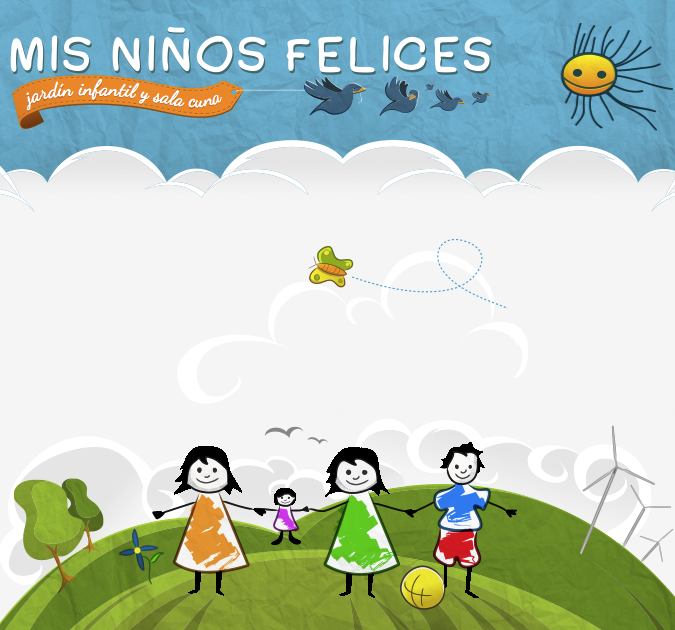 AUTORIZO A LA EDUCADORA DEL JARDÍN INFANTIL, APLICAR FLORES DE BACH EN SPRAY EN SUS MUÑECAS (terapia natural) SI MI HIJO/A ENFRENTA ALGÚN PROBLEMA EMOCIONAL DURANTE SU JORNADA EN MIS NIÑOS FELICES, con el fin de alcanzar su bienestar integral.      SI______ NO________AUTORIZO A LA EDUCADORA DEL JARDÍN INFANTIL, APLICAR FLORES DE BACH EN SPRAY EN SUS MUÑECAS (terapia natural) SI MI HIJO/A ENFRENTA ALGÚN PROBLEMA EMOCIONAL DURANTE SU JORNADA EN MIS NIÑOS FELICES, con el fin de alcanzar su bienestar integral.      SI______ NO________AUTORIZO A LA EDUCADORA DEL JARDÍN INFANTIL, APLICAR FLORES DE BACH EN SPRAY EN SUS MUÑECAS (terapia natural) SI MI HIJO/A ENFRENTA ALGÚN PROBLEMA EMOCIONAL DURANTE SU JORNADA EN MIS NIÑOS FELICES, con el fin de alcanzar su bienestar integral.      SI______ NO________AUTORIZO A LA EDUCADORA DEL JARDÍN INFANTIL, APLICAR FLORES DE BACH EN SPRAY EN SUS MUÑECAS (terapia natural) SI MI HIJO/A ENFRENTA ALGÚN PROBLEMA EMOCIONAL DURANTE SU JORNADA EN MIS NIÑOS FELICES, con el fin de alcanzar su bienestar integral.      SI______ NO________AUTORIZO A LA EDUCADORA DEL JARDÍN INFANTIL, APLICAR FLORES DE BACH EN SPRAY EN SUS MUÑECAS (terapia natural) SI MI HIJO/A ENFRENTA ALGÚN PROBLEMA EMOCIONAL DURANTE SU JORNADA EN MIS NIÑOS FELICES, con el fin de alcanzar su bienestar integral.      SI______ NO________AUTORIZO A LA EDUCADORA DEL JARDÍN INFANTIL, APLICAR FLORES DE BACH EN SPRAY EN SUS MUÑECAS (terapia natural) SI MI HIJO/A ENFRENTA ALGÚN PROBLEMA EMOCIONAL DURANTE SU JORNADA EN MIS NIÑOS FELICES, con el fin de alcanzar su bienestar integral.      SI______ NO________AUTORIZO A LA EDUCADORA DEL JARDÍN INFANTIL, APLICAR FLORES DE BACH EN SPRAY EN SUS MUÑECAS (terapia natural) SI MI HIJO/A ENFRENTA ALGÚN PROBLEMA EMOCIONAL DURANTE SU JORNADA EN MIS NIÑOS FELICES, con el fin de alcanzar su bienestar integral.      SI______ NO________AUTORIZO A LA EDUCADORA DEL JARDÍN INFANTIL, APLICAR FLORES DE BACH EN SPRAY EN SUS MUÑECAS (terapia natural) SI MI HIJO/A ENFRENTA ALGÚN PROBLEMA EMOCIONAL DURANTE SU JORNADA EN MIS NIÑOS FELICES, con el fin de alcanzar su bienestar integral.      SI______ NO________AUTORIZO A EDUCADORAS TOMAR FOTOGRAFÍAS Y VÍDEOS A MI HIJO/A Y SUBIRLAS A LA PÁGINA WEB DEL JARDÍN WWW.MISNINOSFELICES.CL. Sí____                  No_____AUTORIZO A EDUCADORAS TOMAR FOTOGRAFÍAS Y VÍDEOS A MI HIJO/A Y SUBIRLAS A LA PÁGINA WEB DEL JARDÍN WWW.MISNINOSFELICES.CL. Sí____                  No_____AUTORIZO A EDUCADORAS TOMAR FOTOGRAFÍAS Y VÍDEOS A MI HIJO/A Y SUBIRLAS A LA PÁGINA WEB DEL JARDÍN WWW.MISNINOSFELICES.CL. Sí____                  No_____AUTORIZO A EDUCADORAS TOMAR FOTOGRAFÍAS Y VÍDEOS A MI HIJO/A Y SUBIRLAS A LA PÁGINA WEB DEL JARDÍN WWW.MISNINOSFELICES.CL. Sí____                  No_____AUTORIZO A EDUCADORAS TOMAR FOTOGRAFÍAS Y VÍDEOS A MI HIJO/A Y SUBIRLAS A LA PÁGINA WEB DEL JARDÍN WWW.MISNINOSFELICES.CL. Sí____                  No_____AUTORIZO A EDUCADORAS TOMAR FOTOGRAFÍAS Y VÍDEOS A MI HIJO/A Y SUBIRLAS A LA PÁGINA WEB DEL JARDÍN WWW.MISNINOSFELICES.CL. Sí____                  No_____AUTORIZO A EDUCADORAS TOMAR FOTOGRAFÍAS Y VÍDEOS A MI HIJO/A Y SUBIRLAS A LA PÁGINA WEB DEL JARDÍN WWW.MISNINOSFELICES.CL. Sí____                  No_____AUTORIZO A EDUCADORAS TOMAR FOTOGRAFÍAS Y VÍDEOS A MI HIJO/A Y SUBIRLAS A LA PÁGINA WEB DEL JARDÍN WWW.MISNINOSFELICES.CL. Sí____                  No_____AUTORIZO A EDUCADORAS TOMAR FOTOGRAFÍAS Y VÍDEOS A MI HIJO/A Y SUBIRLAS A LA PÁGINA WEB DEL JARDÍN WWW.MISNINOSFELICES.CL. Sí____                  No_____Conoce cabalmente el reglamento de padres que aparece en agenda de su hijo/a  y se compromete a respetarlo Sí____                  No_____   FIRMA______________Conoce cabalmente el reglamento de padres que aparece en agenda de su hijo/a  y se compromete a respetarlo Sí____                  No_____   FIRMA______________Conoce cabalmente el reglamento de padres que aparece en agenda de su hijo/a  y se compromete a respetarlo Sí____                  No_____   FIRMA______________Conoce cabalmente el reglamento de padres que aparece en agenda de su hijo/a  y se compromete a respetarlo Sí____                  No_____   FIRMA______________Conoce cabalmente el reglamento de padres que aparece en agenda de su hijo/a  y se compromete a respetarlo Sí____                  No_____   FIRMA______________Conoce cabalmente el reglamento de padres que aparece en agenda de su hijo/a  y se compromete a respetarlo Sí____                  No_____   FIRMA______________Conoce cabalmente el reglamento de padres que aparece en agenda de su hijo/a  y se compromete a respetarlo Sí____                  No_____   FIRMA______________Conoce cabalmente el reglamento de padres que aparece en agenda de su hijo/a  y se compromete a respetarlo Sí____                  No_____   FIRMA______________Conoce cabalmente el reglamento de padres que aparece en agenda de su hijo/a  y se compromete a respetarlo Sí____                  No_____   FIRMA______________